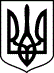 КОВЕЛЬСЬКИЙ МІСЬКРАЙОННИЙ СУДВОЛИНСЬКОЇ ОБЛАСТІвул. Незалежності, 15, м. Ковель, 45008,тел./факс (03352 ) 5-90-66, тел.3-38-85, e-mail: inbox@kv.vl.court.gov.ua, код ЄДРПОУ 02890423Вихідний номер 159/6576/23/1494/2024 від 23 січня 2024 року

СУДОВЕ ОГОЛОШЕННЯКовельський міськрайонний суд Волинської області повідомляє, що 06.12.2023 року відкрито провадження у справі за позовом Підприємства теплових мереж «Ковельтепло» (м. Ковель, вул. Володимирська, 97а) до Олексюк (Ігнатенко) Анастасії Миколаївни (м. Ковель, вул. Косачів, 1/22) про стягнення заборгованості по оплаті за комунальні послуги.Розгляд справи призначено за правилами спрощеного позовного провадження без виклику сторін.        Відповідач вправі в строк для подання відзиву клопотати про розгляд справи у судовому засіданні з повідомленням сторін.       Визначити відповідачу п’ятнадцятиденний строк з дня вручення даної ухвали для подання відзиву на позовну заяву.       Відповідач має право надіслати суду відзив на позовну заяву, який повинен відповідати вимогам ст. 178 ЦПК України і всі письмові та електронні докази (які можливо доставити до суду), висновки експертів і заяви свідків, що підтверджують заперечення проти позову.Відповідно до вимог ч. 4 ст. 178 ЦПК України, одночасно з надісланням (наданням) відзиву до суду, копію відзиву та доданих до нього документів відповідач зобов’язаний надіслати іншим учасникам справи. У разі ненадання відповідачем відзиву у встановлений судом строк без поважних причин суд вирішує справу за наявними матеріалами (ч. 8 ст. 178 ЦПК ).Суддя Ковельськогоміськрайонного судуП. Ю. Бойчук